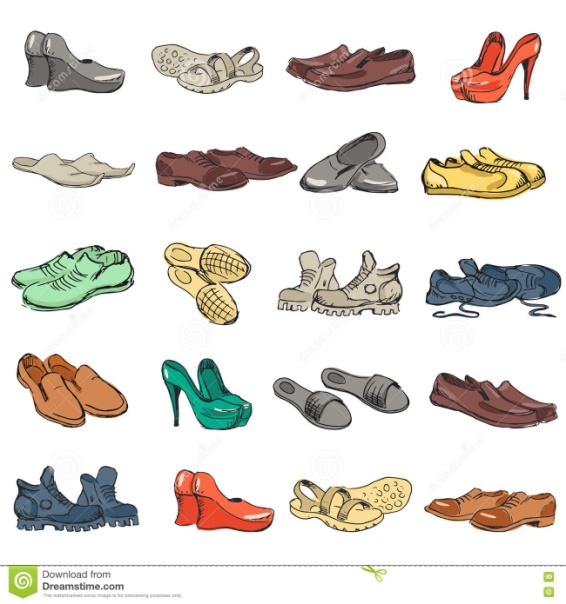 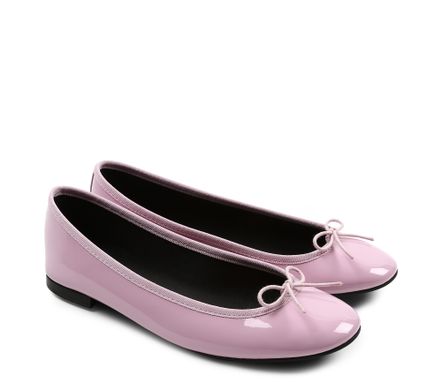 Les chaussuresballerines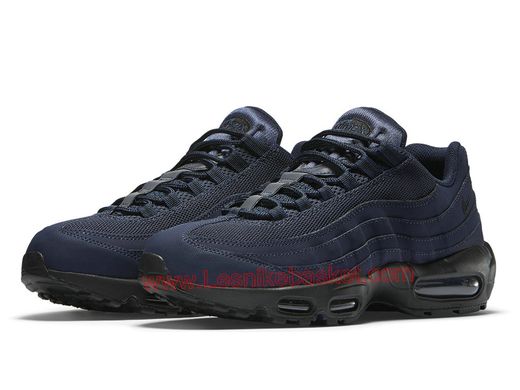 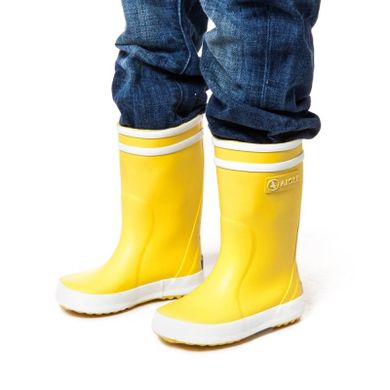 basketsbottes en caoutchouc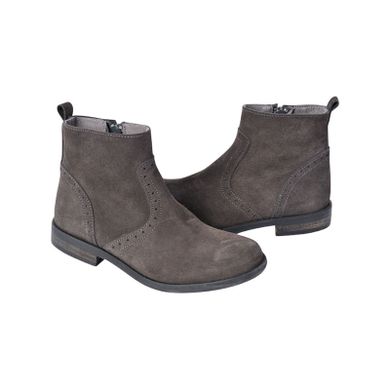 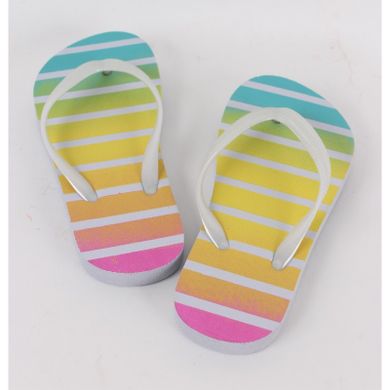 bottinesclaquettes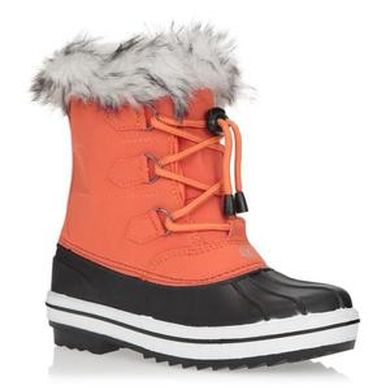 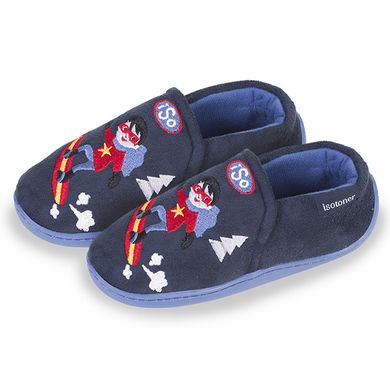 après-skichaussons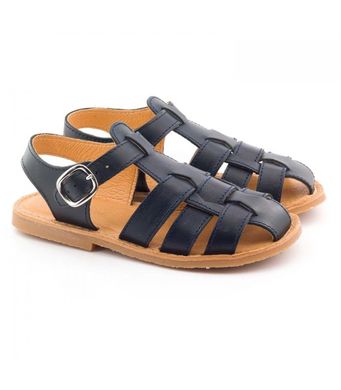 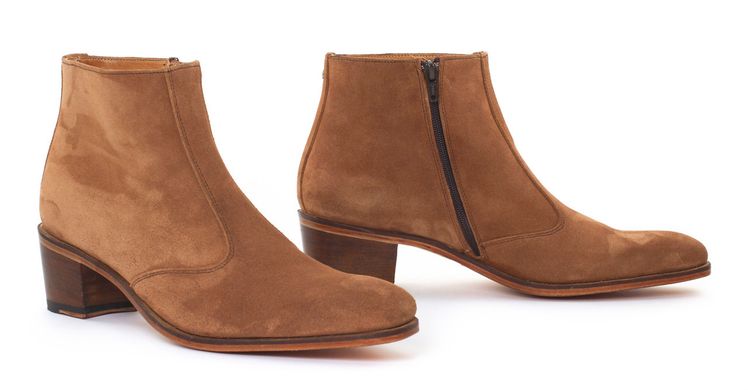 sandalesbottines à talons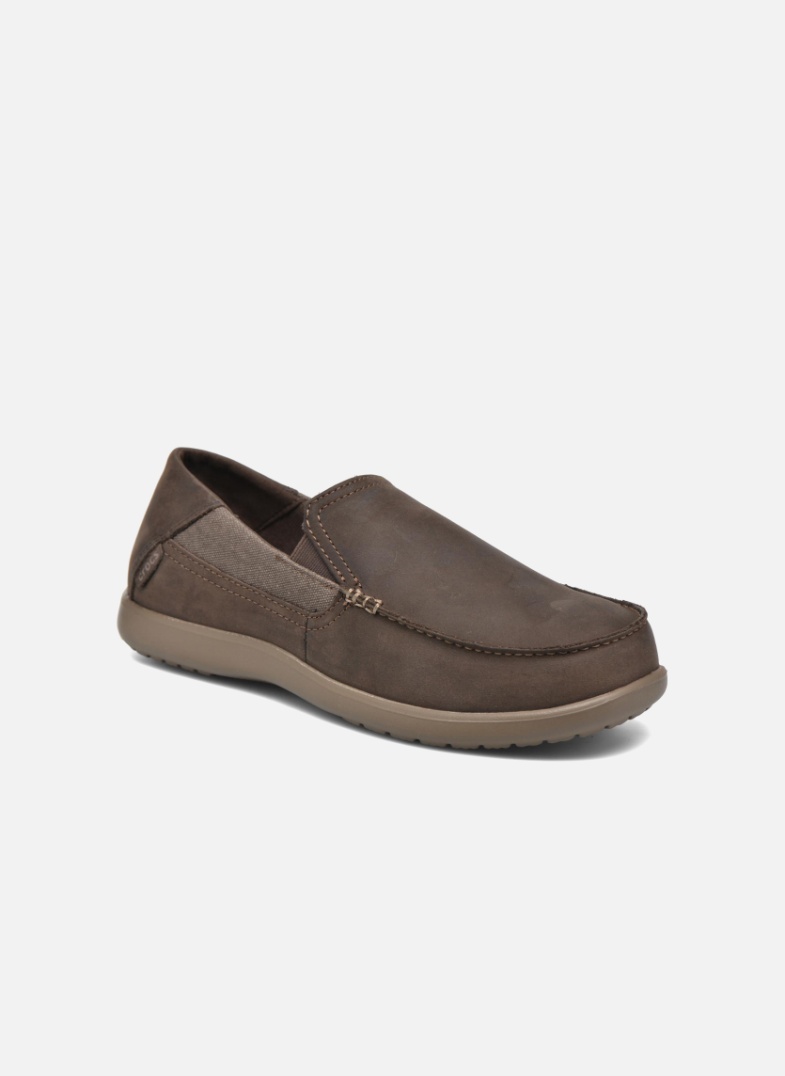 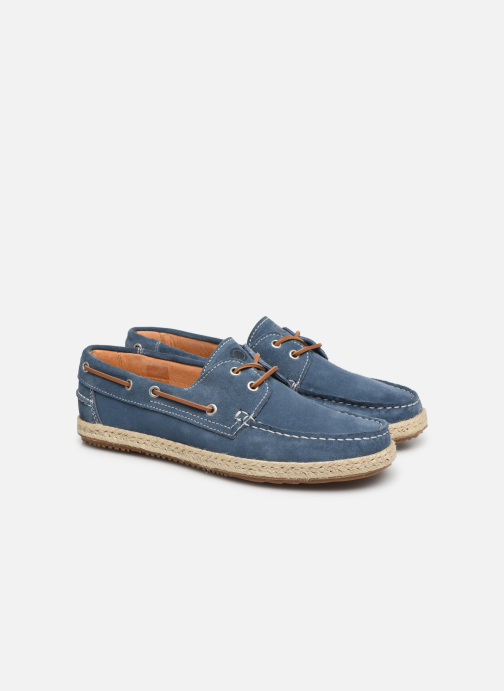 mocassinchaussures bateau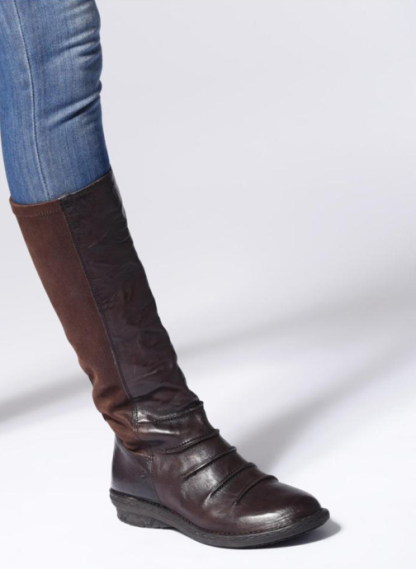 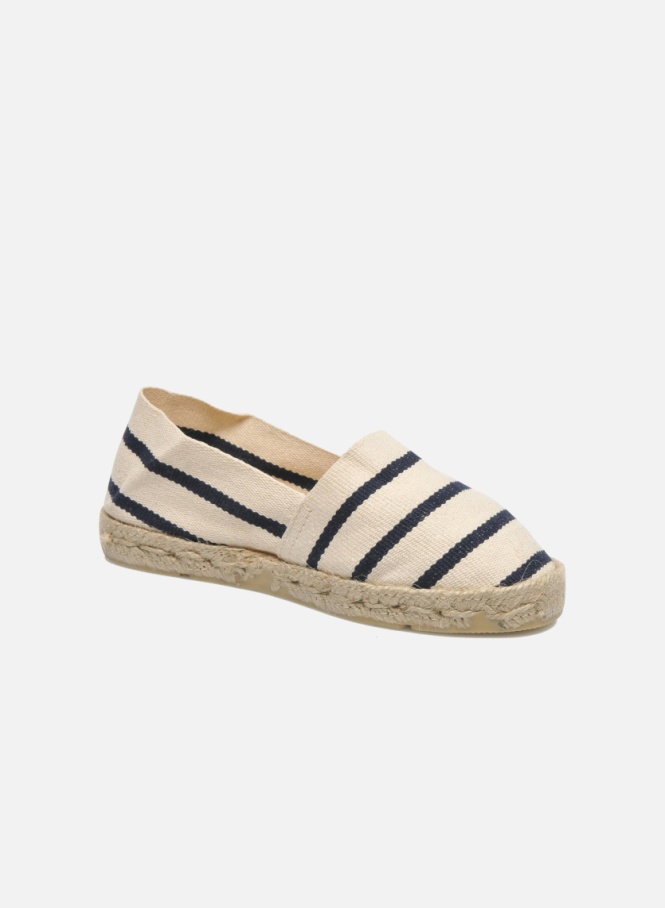 botteespadrille